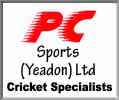 BOLTON VILLAS CRICKET CLUB (BVCC) - JUNIOR CRICKET POLICY - 2020“Committed to opportunity, development and enjoyment”BVCC feel it is important to outline the policies and structures followed at the club with regard to promoting junior cricket and individual development. Progress, on and off the field, has always been paramount with continuous investment in the facilities at the club. In recent years this has included relaying the net surfaces, acquiring a mobile batting cage, a bowling machine and laying a new grass junior practice area. All coaches are qualified and DBS checked, the club adheres to the ECB’s (English Cricket Board) Safe Hands policy and our Child Protection Policy is published on our website. The club achieved ECB Clubmark in 2011. We will not select juniors unavailable for our senior sides – age permitting – preferring to develop our own talent. Where possible we will advise you in advance should training or match days fall foul of the weather. We would also urge you to visit www.boltonvillascricketclub.co.uk and register on the club’s Facebook page.No coach receives monetary reward and no funds from junior cricket are used to subsidise senior cricketers; every effort has been made to ensure subs remain low. We believe our facilities are amongst the best in Bradford and a clear plan for development is in place. We run junior teams at U9, U11, U13 and U15.U9s – The first chance to experience cricket for most youngsters, specifically planned to ensure the experience is both safe and fun. Coaching is structured to culminate in a series of late summer friendlies putting into practice the skills developed on a Monday night.U11s – The first opportunity to experience competitive cricket on an 8-a-side, pairs cricket basis, aiming to build upon the fundamental skills of catching, throwing, bowling and batting introduced at U9 level and competing in the Bradford Junior League.U13s – Introducing 11-a-side cricket for the first time, this format closely replicates the ‘normal’ rules of cricket. Here we continue to build on the cricket specific skills, the fundamentals of which have been developed at U9 and U11 levels.U15s – Moving towards full cricket rules, progressing onto a full sized pitch and balls, this level is considered key to preparing the junior players for the experience of senior cricket.